Πληροφορίες:  Δεληγιαννίδου Σοφία Περιστέρα                                       	                                                         E-mail: logistics@teicm.grΤηλ.: 23510-20940                                                ΚΑΤΕΡΙΝΗ  20-1- 2017Fax: 23510-47860			  	    Αριθμ. πρωτ.: 14Προς: Τα μέλη της  ειδικής εντεκαμελούς επιτροπήςΔρ. Δημήτριος Αηδόνης, Επίκουρος Καθηγητής του Τμήματος Διοίκησης Συστημάτων Εφοδιασμού του Τεχνολογικού Εκπαιδευτικού Ιδρύματος Κεντρικής Μακεδονίας.Δρ. Δημήτριος Φωλίνας, Αναπληρωτής Καθηγητής του Τμήματος Διοίκησης Συστημάτων Εφοδιασμού του Τεχνολογικού Εκπαιδευτικού Ιδρύματος Κεντρικής Μακεδονίας.Δρ. Παναγιώτης Τσαρούχας, Αναπληρωτής Καθηγητής του Τμήματος Διοίκησης Συστημάτων Εφοδιασμού του Τεχνολογικού Εκπαιδευτικού Ιδρύματος Κεντρικής Μακεδονίας.Δρ. Αθανάσιος Κελέμης, Αναπληρωτής Καθηγητής του Τμήματος Διοίκησης Συστημάτων Εφοδιασμού του Τεχνολογικού Εκπαιδευτικού Ιδρύματος Κεντρικής Μακεδονίας.Δρ. Σωτήριος Δημητριάδης, Καθηγητής του Τμήματος Διοίκησης Επιχειρήσεων του Τεχνολογικού Εκπαιδευτικού Ιδρύματος Κεντρικής Μακεδονίας.Δρ. Ευάγγελος Κεχρής, Καθηγητής, του Τμήματος Διοίκησης Επιχειρήσεων, Σχολή Διοίκησης και Οικονομίας Τεχνολογικού Εκπαιδευτικού Ιδρύματος Κεντρικής Μακεδονίας.Δρ. Κωνσταντίνος Κλεΐδης, Επίκουρος Καθηγητής του Τμήματος Μηχανολόγων Μηχανικών του Τεχνολογικού Εκπαιδευτικού Ιδρύματος Κεντρικής Μακεδονίας.Δρ. Δημήτριος Βλάχος, Αναπληρωτής Καθηγητής του Τμήματος Μηχανολόγων Μηχανικών του Αριστοτελείου Πανεπιστήμιου Θεσσαλονίκης.Δρ. Γεώργιος Μαλινδρέτος, Επίκουρος Καθηγητής του Τμήματος Οικιακής Οικονομίας και Οικολογίας του Χαροκόπειου Πανεπιστημίου.Δρ. Διονύσιος Μπόχτης, Ερευνητής Α του Εθνικού Κέντρου Έρευνας και Τεχνολογικής Ανάπτυξης, Ινστιτούτο Έρευνας και Τεχνολογίας Θεσσαλίας.Δρ. Βασίλειος Κώστογλου, Καθηγητής του Τμήματος Πληροφορικής του Αλεξάνδρειου Τεχνολογικού Εκπαιδευτικού Ιδρύματος Θεσσαλονίκης.Θέμα: «Πρόσκληση σε συνεδρίαση του Εκλεκτορικού Σώματος για την πλήρωση μιας  (1) θέσης  μέλους Ε.Π. Επίκουρου Καθηγητή, με γνωστικό αντικείμενο «Τεχνικές προσομοίωσης στη διαχείριση εφοδιαστικών αλυσίδων προϊόντων και υπηρεσιών».Έχοντας υπόψη:Την  παρ. 3, 6α΄ του άρθρου 78  του Ν.4009/2011 (ΦΕΚ 195 τΑ’) «Δομή, λειτουργία, διασφάλιση της ποιότητας των σπουδών και διεθνοποίηση των ανώτατων εκπαιδευτικών Ιδρυμάτων».Των άρθρων 9, 19 και 21 του Ν.4009/2011 (ΦΕΚ 195 τΑ’) «Δομή, λειτουργία, διασφάλιση της ποιότητας των σπουδών και διεθνοποίηση των ανώτατων εκπαιδευτικών Ιδρυμάτων» όπως τροποποιήθηκαν και ισχύουν.Των παρ. 2 του άρθρου 5 του Ν.4076/2012 (ΦΕΚ 159 τ.Α’) «Ρυθμίσεις θεμάτων Ανώτατων Εκπαιδευτικών Ιδρυμάτων και άλλες διατάξεις».Την 8/20.12.2012 απόφαση της Συνέλευσης του ΤΕΙ Σερρών (ΦΕΚ 3547/τΒ’/31-12-2012)  «Διαδικασία εκλογής και εξέλιξης σε θέσεις καθηγητών όλων των βαθμίδων του ΤΕΙ Σερρών» Την υπ’αριθ.Φ.122.1/88/119483/Ζ2/20-07-2016 (ΑΔΑ:7Α0Λ4653ΠΣ-2Ι3) διευκρινιστική εγκύκλιο της Υπηρεσίας μας με θέμα: «Οδηγίες εφαρμογής του Ν.4369(Α ’27), του Ν.4386/2016 (Α’ 83) και του Ν. 4405/2016 (Α ’129)».Τη με αριθ. 122/11/17-03-2016 απόφαση της Συνέλευσης του Τ.Ε.Ι. Κεντρικής Μακεδονίας (ΑΔΑ: 6ΦΙΝ469143-9ΛΨ) περί κατανομής οκτώ (08) θέσεων Εκπαιδευτικού Προσωπικού στα Τμήματα του Ιδρύματος.Την αριθ. Φ.122.1/19/31911/Ζ2/24-2-2016 υπουργική απόφαση με θέμα «Κατανομή θέσεων για την πρόσληψη διδακτικού προσωπικού/μελών ΔΕΠ-ΕΠ στα Πανεπιστήμια, ΤΕΙ και την Α.Σ.ΠΑΙ.Τ.Ε. για το ακαδημαϊκό έτος 2016-2017»όπως τροποποιήθηκε με την αριθ.πρωτ.Φ.122.1/20/35021/Ζ2/26-02-2016 υπουργική απόφαση (ΑΔΑ:6ΜΑΤ4653ΠΣ-ΧΧ1).Το υπ’αριθ. πρωτ. Φ11/63518/Ζ2/14-04-2016 έγγραφό μας με θέμα: «Προκηρύξεις κενών θέσεων για την πρόσληψη μελών Δ.Ε.Π. - Ε.Π. στα Πανεπιστήμια, τα ΤΕΙ. και την Α.Σ.ΠΑΙ.Τ.Ε το ακαδημαϊκό έτος 2016-2017» όπως τροποποιήθηκε με το υπ’αριθ.πρωτ.Φ11/67335/Ζ2/20-04-2016 έγγραφό μας.Τη με αριθμ.Φ.16/141801/Ζ2/5-9-2016 ( ΦΕΚ 845/τΓ/12-9-2016) Υπουργική Απόφαση  με θέμα «Έγκριση  προκήρυξης για την πλήρωση επτά (07) κενών οργανικών θέσεων βαθμίδας Επίκουρου Καθηγητή του ΤΕΙ Κεντρικής Μακεδονίας»Την 11ης/2016 Γενική Συνέλευση Ειδικής Σύνθεσης του Τμήματος Διοίκησης Συστημάτων Εφοδιασμού του ΤΕΙ Κεντρικής Μακεδονίας Το από 8.12.2016 πρακτικό συνεδρίασης του Εκλεκτορικού Σώματος για τη συγκρότηση Τριμελούς Εισηγητικής Επιτροπής. Την από 17.01.2017 ανακοίνωση του Προέδρου του Τμήματος ότι κατατέθηκε η Εισηγητική Έκθεση της Τριμελούς Εισηγητικής Επιτροπής. Την με αριθ. πρωτ. 2/16.01.2017 Εισηγητική Έκθεση της Τριμελούς Εισηγητικής Επιτροπής η οποία κοινοποιήθηκε στα μέλη του Εκλεκτορικού Σώματος και στους υποψηφίουςΣας παρακαλούμε όπως παρευρεθείτε την 1η  Φεβρουαρίου 2017, ημέρα  Τετάρτη  και ώρα Ελλάδος 11:30, σε συνεδρίαση που θα γίνει στο Αμφιθέατρο Α του Τμήματος Διοίκησης Συστημάτων Εφοδιασμού ( Κατερίνη )  του Τ.Ε.Ι. Κεντρικής Μακεδονίας , προκειμένου να προβείτε στη διενέργεια εκλογής για την πλήρωση μίας (1) θέσης μέλους Ε.Π. Επίκουρου Καθηγητή, με γνωστικό αντικείμενο «Τεχνικές προσομοίωσης στη διαχείριση εφοδιαστικών αλυσίδων προϊόντων και υπηρεσιών»Η συμμετοχή σας μπορεί να γίνει και με τηλεδιάσκεψη. Γραμματέας της Εντεκαμελούς Επιτροπής για την τήρηση των πρακτικών, ορίζεται η κ. Δεληγιαννίδου Σοφία Περιστέρα  διοικητική υπάλληλος κλάδου Π.Ε. Διοικητικού-Λογιστικού. Υπεύθυνος των τεχνικών υπηρεσιών τηλεδιάσκεψης του ΤΕΙ Κεντρικής Μακεδονίας  είναι ο κ. Πατραμάνης Γεώργιος (τηλ.23210 49160,mail: geopat@teiser.gr).ΚΟΙΝΟΠΟΙΗΣΗ:Α) Αναπληρωματικά μέλη:Δρ .Ιωάννης Μαντζάρης Καθηγητής, Τμήμα Λογιστικής, Σχολή Διοίκησης και Οικονομίας Τεχνολογικού Εκπαιδευτικού Ιδρύματος Κεντρικής Μακεδονίας.Δρ. Ευτύχιος Σαρτζετάκης, Καθηγητής του Τμήματος Οικονομικών Επιστημών του Πανεπιστημίου Μακεδονίας.Δρ. Γεώργιος Μπλάνας, Καθηγητής του Τμήματος Διοίκησης Επιχειρήσεων του Τεχνολογικού Εκπαιδευτικού Ιδρύματος Θεσσαλίας. Δρ. Σπυρίδων Μπινιώρης,  Καθηγητής του Τμήματος Διοίκησης Επιχειρήσεων – Διοίκησης Τουριστικών Επιχειρήσεων και Επιχειρήσεων Φιλοξενίας του Τεχνολογικού Εκπαιδευτικού Ιδρύματος Αθηνών.Δρ. Ιωάννης Πολλάλης, Καθηγητής του Τμήματος Οικονομικής Επιστήμης του Πανεπιστημίου Πειραιώς.Δρ. Αικατερίνη Γκοτζαμάνη, Αναπληρώτρια Καθηγήτρια του Τμήματος Οργάνωσης και Διοίκησης επιχειρήσεων του Πανεπιστημίου Μακεδονίας.Δρ. Λάμπρος Σδρόλιας, Αναπληρωτής Καθηγητής του Τμήματος Διοίκησης Επιχειρήσεων του Τεχνολογικού Εκπαιδευτικού Ιδρύματος Θεσσαλίας.Δρ. Χρήστος Ταραντίλης, Καθηγητής του Τμήματος Διοικητικής Επιστήμης και Τεχνολογίας του Οικονομικού Πανεπιστημίου Αθηνών.Δρ  Βαγής Σαμαθρακής, Καθηγητής του Τμήματος Τεχνολόγων Γεωπόνων του Αλεξάνδρειου Τεχνολογικού Εκπαιδευτικού Ιδρύματος Θεσσαλονίκης.Δρ. Γρηγόριος Ζαρωτιάδης, Αναπληρωτής Καθηγητής του Οικονομικών Επιστημών του Αριστοτελείου Πανεπιστημίου Θεσσαλονίκης.Δρ. Σωκράτης Μοσχούρης, Αναπληρωτής Καθηγητής του Τμήματος Βιομηχανικής Διοίκησης και Τεχνολογίας του Πανεπιστημίου Πειραιώς.Β) Προέδρους Τμημάτων Διοίκησης Επιχειρήσεων του Τεχνολογικού Εκπαιδευτικού Ιδρύματος Κεντρικής Μακεδονίας. Μηχανολόγων Μηχανικών του Αριστοτελείου Πανεπιστήμιου Θεσσαλονίκης.Πληροφορικής του Αλεξάνδρειου Τεχνολογικού Εκπαιδευτικού Ιδρύματος ΘεσσαλονίκηςΛογιστικής  του Αλεξάνδρειου Τεχνολογικού Εκπαιδευτικού Ιδρύματος Θεσσαλονίκης.Διοίκησης Επιχειρήσεων του Τεχνολογικού Εκπαιδευτικού Ιδρύματος ΘεσσαλίαςΔιοίκησης Επιχειρήσεων – Διοίκηση Τουριστικών Επιχειρήσεων και Επιχειρήσεων Φιλοξενίας Τεχνολογικού Εκπαιδευτικού Αθηνών.Οικονομικής Επιστήμης του Πανεπιστημίου Πειραιώς.Διοικητικής Επιστήμης και Τεχνολογίας του Οικονομικού Πανεπιστημίου Αθηνών.Αυτοματισμού Αλεξάνδρειου Τεχνολογικού Εκπαιδευτικού Ιδρύματος Θεσσαλονίκης. Οικονομικής Επιστήμης του Πανεπιστημίου Πειραιώς.Γ) Προέδρους – Πρυτάνεις Ιδρυμάτων1.Αριστοτελείου Πανεπιστήμιου Θεσσαλονίκης.2.Αλεξάνδρειου Τεχνολογικού Εκπαιδευτικού Ιδρύματος Θεσσαλονίκης3. Τεχνολογικού Εκπαιδευτικού Ιδρύματος Θεσσαλίας4.Τεχνολογικού Εκπαιδευτικού Ιδρύματος Αθηνών5.Πανεπιστημίου Πειραιώς.6. Οικονομικού Πανεπιστημίου Αθηνών.Δ) Πρόεδρο Τ.Ε.Ι  Κεντρικής ΜακεδονίαςΕ) Διευθυντή ΣΔΟ Τ.Ε.Ι.  Κεντρικής ΜακεδονίαςΣΤ) Υποψήφιους για τη θέση Οι υποψήφιοι μπορούν να υποβάλλουν σχετικό υπόμνημα τουλάχιστον πέντε (5) ημέρες πριν από τη συνεδρίαση του Εκλεκτορικού Σώματος σύμφωνα με τις διατάξεις της περ. δ’ της παρ.5 του άρθρου 19 του Ν. 4009/2011 όπως αντικαταστάθηκε με το άρθρο 70 παρ.3 ε του Ν.4386/2016 και το άρθρο 4 του Ν.4405/2016)                 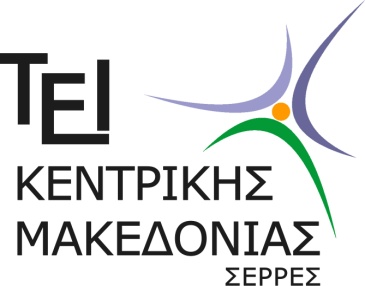 ΕΛΛΗΝΙΚΗ ΔΗΜΟΚΡΑΤΙΑΤΕΧΝΟΛΟΓΙΚΟ ΕΚΠΑΙΔΕΥΤΙΚΟ ΙΔΡΥΜΑ ΚΕΝΤΡΙΚΗΣ ΜΑΚΕΔΟΝΙΑΣΣΧΟΛΗ ΔΙΟΙΚΗΣΗΣ ΚΑΙ ΟΙΚΟΝΟΜΙΑΣΤΜΗΜΑ ΔΙΟΙΚΗΣΗΣ ΣΥΣΤΗΜΑΤΩΝ ΕΦΟΔΙΑΣΜΟΥΚΑΝΕΛΛΟΠΟΥΛΟΥ 2 – 60100 ΚΑΤΕΡΙΝΗΣυντάξασα                 Ο Πρόεδρος του ΤμήματοςΗ Γραμματέας του Τμήματος Σοφία Περιστέρα ΔεληγιαννίδουΤριανταφύλλου ΔημήτριοςΚαθηγητής